Сотрудники полиции обеспокоены участившимися несчастными случаями с несовершеннолетними Инспектора по делам несовершеннолетних Отдела МВД России по Усть-Катавскому городскому округу обращают внимание родителей на участившиеся несчастные случаи с детьми.         Несчастные случаи являются распространенной причиной поступлений детей в больницы. Но многих неприятностей можно избежать, приняв некоторые меры предосторожности по обеспечению безопасности детей дома, на улице и в школе. Забота взрослых должна быть основой профилактики детского травматизма. Зная наиболее частые причины травм и несчастных случаев, взрослые должны создавать для ребенка безопасную среду пребывания, как можно раньше формировать у ребенка необходимые навыки поведения. Родители обязаны заботиться о здоровье, физическом, психическом, духовном и нравственном развитии своих детей. Законодательством РФ предусмотрена уголовная и административная ответственность родителей за ненадлежащее воспитание несовершеннолетних детей.В целях недопущения несчастных случаев с детьми сотрудники полиции рекомендует взрослым соблюдать элементарные правила безопасности:- не оставлять детей без присмотра, а также со старшими детьми, которые сами являются малолетними;- не упускать ребенка из виду в воде, даже если купание происходит в ванной;- нельзя оставлять ребенка в квартире, где открыты окна и балконные двери, помнить о том, что москитная сетка лишь визуально ограничивает пролет окна и никогда не убережет от падения;- не оставлять детей без присмотра одних, объяснять им причины возникновения и последствия пожаров;- необходимо объяснить ребенку основные правила безопасности, которые помогут ему избежать возникновения чрезвычайных ситуаций и подскажут, как в них действовать.- необходимо объяснить ребенку, как нужно вести себя в школе, на перемене. После малоподвижных уроков школьники «взрываются» на переменах: бегают, падают, толкаются, бьют друг друга сумками. Эти «безобидные» забавы часто приводят к травмам и трагическим последствиям.Сотрудники полиции предупреждают о последствиях недосмотра за детьми. Самая незначительная травма вашего ребенка может послужить поводом для разбирательства в полиции.Подытоживая выше сказанное, хочется напомнить родителям, бабушкам и дедушка быть предельно внимательными и предусмотрительными. Не оставлять без присмотра своих деток и внучат. То, что кажется простым, банальным и понятным взрослым, для детей может вызвать повышенный интерес. Они, пока, не умеют предвидеть опасность в той или иной ситуации и задача нас, взрослых, уберечь их, предупредить, а порой и предугадать опасность в той или иной ситуации.Соблюдение необходимых мер безопасности позволит предотвратить трагедию и сохранить жизнь и здоровье ваших детей!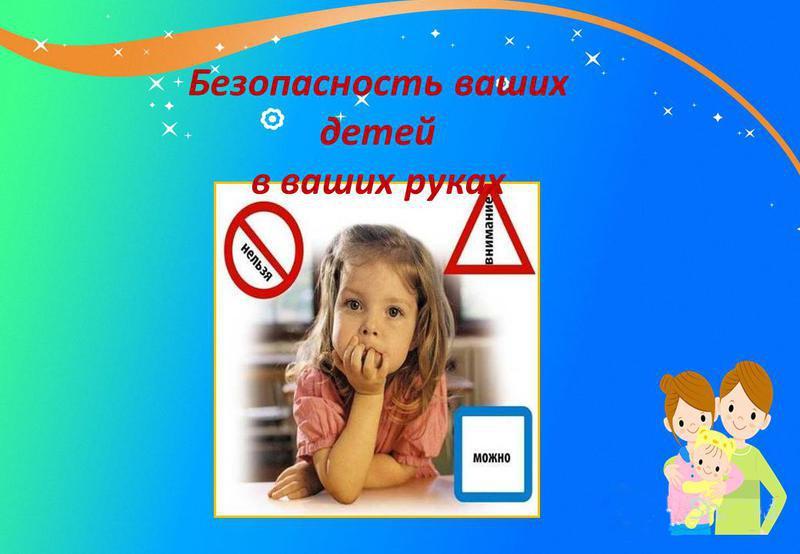 